Match-UpHistograms11223344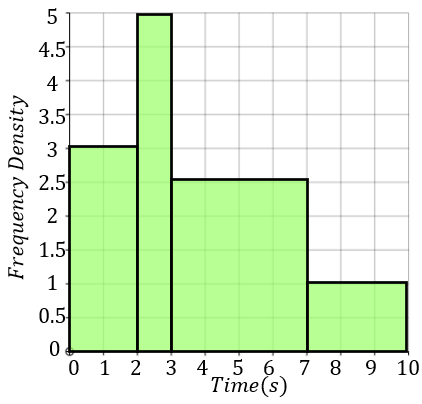 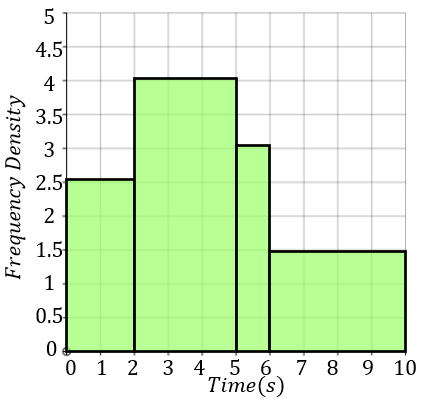 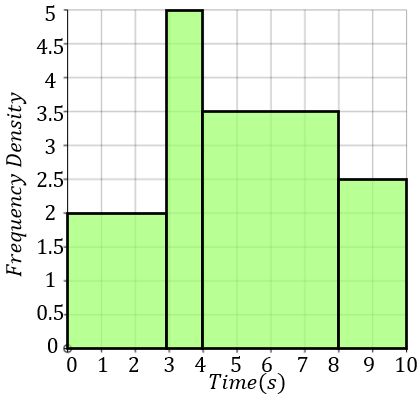 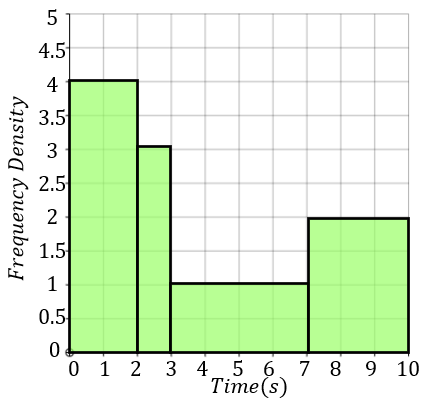 55667788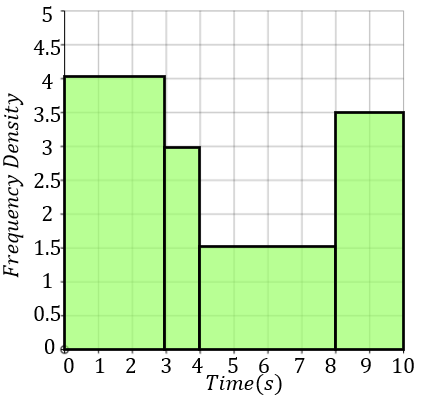 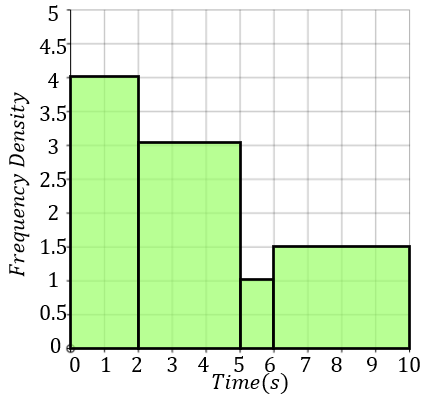 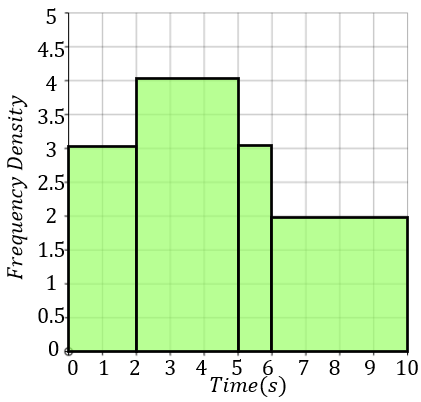 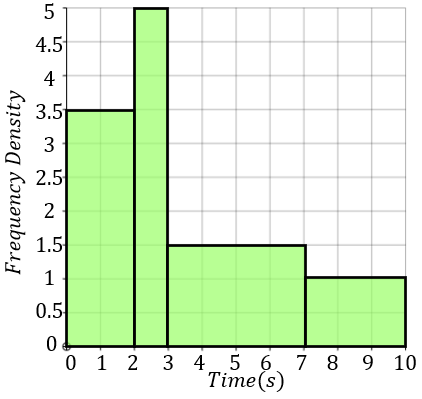 AABBCCDDEEFFGGHH12345678